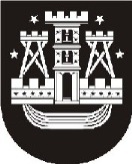 KLAIPĖDOS MIESTO SAVIVALDYBĖS ADMINISTRACIJOS DIREKTORIUSĮSAKYMASDĖL VIETOVĖS LYGMENS TERITORIJŲ PLANAVIMO DOKUMENTO KEITIMO RENGIMO TIKSLŲ   Nr.  KlaipėdaVadovaudamasis Lietuvos Respublikos teritorijų planavimo įstatymo 24 straipsnio 5 dalimi ir Klaipėdos miesto savivaldybės administracijos direktoriaus 2017 m. spalio 12 d. įsakymu Nr. AD1-2539 „Dėl pritarimo vietovės lygmens teritorijų planavimo dokumento keitimo iniciatyvai“:1. Nustatau, kad pradedamas rengti vietovės lygmens teritorijų planavimo dokumento – žemės sklypų buvusiame Tauralaukio kaime (kadastro Nr. 2101/0039:195 ir Nr. 2101/0039:26) detaliojo plano, patvirtinto Klaipėdos miesto savivaldybės tarybos 2005 m. liepos 28 d. sprendimu Nr. T2-266, keitimas teritorijai, ribojamai Ringelio, Skersinės ir Ringelio gatvių. Keitimo tikslai – derinti fizinių ir juridinių asmenų ar jų grupių, savivaldybės interesus dėl teritorijos naudojimo ir veiklos plėtojimo teritorijoje sąlygų (dalijant žemės sklypą Skersinė g. 3 bei keičiant jo naudojimo būdą). 2. Įpareigoju Urbanistikos skyrių parengti planavimo darbų programą ir teritorijų planavimo proceso inicijavimo sutarties projektą bei pateikti teritorijų planavimo dokumentų keitimo rengimo iniciatorei Modestai Levickytei.Šis įsakymas gali būti skundžiamas Klaipėdos miesto savivaldybės visuomeninei administracinių ginčų komisijai arba Klaipėdos apygardos administraciniam teismui per vieną mėnesį nuo šio įsakymo paskelbimo arba įteikimo suinteresuotai šaliai dienos.ParengėUrbanistikos skyriaus vyriausioji specialistėBirutė Lenkauskaitė, tel. 39 61 632017-10-18Savivaldybės administracijos direktoriusSaulius Budinas